4-Port High-Speed USB2.0 Hub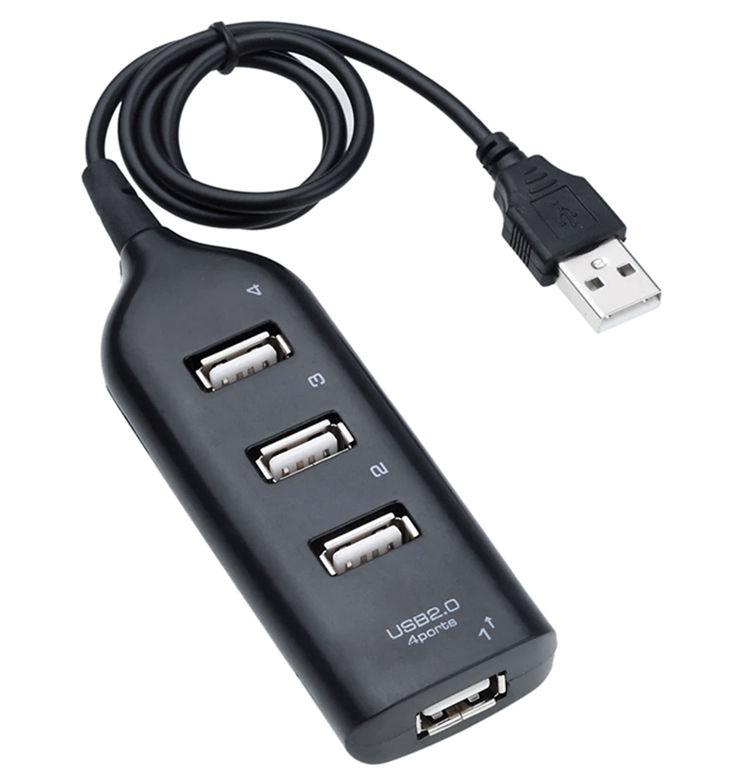 FEATURES• 4-Port High-Speed USB Hub• Up to 480Mbps Transfer rates• USB2.0 and Backward USB1.1 compatible• Compact, self-powered design• Add extra USB ports to your Computer• Ideal for iPod™, Printers, Cameras and any other USB device• Fully Plug n’ Play – Just plug in and go• Overload protection and status LEDs• For Windows™ and MAC™Connect a USB Printer, Scanner, External Disk Storage or iPod™ withthis Compact and convenient high-speed USB2.0 Hub giving you 4extra USB ports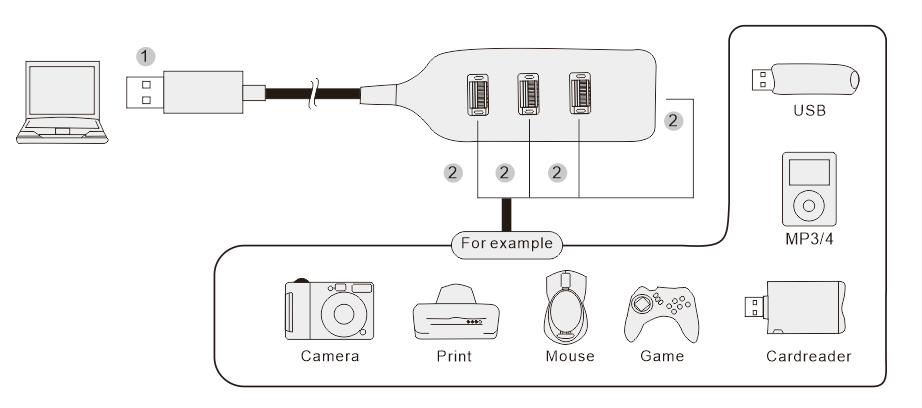 Part number: USB-H41Barcode number: 8400800017017Weight: 0.048 kg